Lampiran 9Format Penulisan Proposal Program Pendanaan Perancangan dan Pengembangan Purwarupa (P5)PROPOSALPROGRAM PENDANAAN PERANCANGAN DAN PENGEMBANGAN PURWARUPA 2022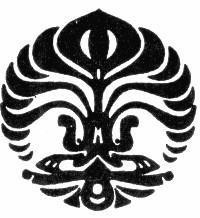 JUDUL......................................... KELOMPOK PENELITI......................................... FAKULTAS PENGUSUL.........................................DIREKTORAT INOVASI DAN SCIENCE TECHNO PARKUNIVERSITAS NDONESIA TAHUN 2022LEMBAR PENGESAHANPROGRAM PENDANAAN PERANCANGAN DAN PENGEMBANGAN PURWARUPA DIREKTORAT INOVASI DAN SCIENCE TECHNO PARK1.	Judul : …………………………………………….2.	Ketua Periseta.   Nama Lengkap	: ...................................................................................................................b. Jenis Kelamin : L/Pc.   NIP/NIK/KTP	: ...................................................................................................................d.  Jabatan Struktural	: ...................................................................................................................e.   Jabatan Fungsional	: ...................................................................................................................f.	Fakultas	: ...................................................................................................................g.  Alamat	: ...................................................................................................................h.  HP/Telpon	: ...................................................................................................................i.	Alamat Rumah	: ...................................................................................................................j.	Telpon/Faks/Email	: ...................................................................................................................3.	Mitra Riset	: ...................................................................................................................4.	Alamat Mitra Riset	: ...................................................................................................................Anggota PerisetPendanaan(Kota, tanggal bulan tahun)Ketua Periset	Manajer Riset Fakultas(tanda tangan)	(cap dan tanda tangan)(Nama Jelas dan NIP/NIK)	(Nama Jelas dan NIP/NIK)KOP SURAT MITRA RISET SURAT KESEDIAAN SEBAGAI MITRAYang bertanda tangan di bawah ini,nama	: (diisi dengan nama lengkap yang tercantum dalam KTP)jabatan	: (Pemilik dan/atau penanggung jawab)nama perusahaan	: (diisi dengan nama perguruan tinggi/instansi lain)alamat	: (diisi sesuai dengan alamat yang tercantum dalam KTP)menyatakan bahwa saya memiliki komitmen, kemampuan, dan kesanggupan untuk memberikan   dukungan   penuh   serta   bekerja   sama   sebagai   mitra   riset   dengan topik:...............................……………....….(judul  proposal)………......…..............……...................dalam bentuk……………………………………………………………………………………dengan nilai setara………………………………………………………………………………Hal-hal yang mengatur peran/kontribusi dan tanggung jawab dalam kerja sama tersebut akan didiskusikan secara terperinci pada perjanjian terpisah dan berdasarkan kesepakatan kedua belah pihak.Demikian pernyataan ini dibuat dengan sebenar-benarnya.(kota domisili), ………………… 20....Yang Menyatakan,(materai Rp10.000, ttd. memakai tinta biru)(nama lengkap & gelar lengkap)PROFIL PENGUSULPROGRAM PENDANAAN PERANCANGAN DAN PENGEMBANGAN PURWARUPAI. Ketua/Anggota Periset Ke- .... :	(nama berikut gelar)………............................Identitasa. Nama Lengkap	: .........................................................................b. Jenis Kelamin	: L / Pc. NIP	: .........................................................................d. NIK	: .........................................................................e. Hp	: .........................................................................f. E-mail	: .........................................................................g. Jabatan Struktural	: .........................................................................h. Jabatan Fungsional	: .........................................................................i. Bidang Kepakaran	: .........................................................................j. Institusi Asal	: .........................................................................k. Alamat Institusi	: .........................................................................l. Telpon/Faks Institusi	: .........................................................................m. Alamat Rumah	: .........................................................................n. Telpon/Faks Rumah	: .........................................................................PendidikanPengalaman Riset 5 (lima) Tahun Terakhir (diurut berdasarkan tahun terakhir)Prestasi (yang relevan dengan judul riset)PublikasiPatenRINCIAN USULAN BIAYAJudul	:Bidang Fokus	:Ketua Pengusul	: Mitra	:Judul	:Bidang Fokus	:Ketua Pengusul	:Mitra	:SURAT PERNYATAANYang bertandatangan di bawah ini:Nama	:Jabatan	:Institusi	:Alamat	:menyatakan bahwa saya tidak sedang menerima pendanaan dengan judul dan ruang lingkup/tahapanyang sama dengan yang diajukan pada Program P5 Tahun 2022.Demikian Surat Pernyataan ini dibuat dengan sebenar-benarnya dan dipergunakan untuk pengajuan Program Pendanaan Perancangan dan Pengembangan Purwarupa Tahun 2022.(kota domisili), …………… 20....Yang Menyatakan,(materai Rp10.000, ttd. memakai tinta biru)(nama lengkap & gelar lengkap)NoNamaNIP/NIKAsal Institusi123NoUraianDISTPMitraTotal1ProgramSarjanaMagisterDoktoralPerguruan TinggiAsalKonsentrasi IlmuTahun LulusJudul Tugas Akhir(skripsi/tesis/disertasi)Judul RisetTahun Riset (dari dan sampaidengan)Nilai Pendanaan RisetSumber Pendanaan RisetPeran/ PosisiMitra RisetNoTahunJudulNama JurnalURLNoTahunJudulBentuk (Hak Cipta/Paten)NoNoNoKomponen Biaya Riset/ Aktivitas Riset/ Justifikasi KebutuhanIndikator Kinerja Riset/ LUARANVolFrekHarga Satuan (Rp)SatuanJmlProporsiProporsiNoNoNoKomponen Biaya Riset/ Aktivitas Riset/ Justifikasi KebutuhanIndikator Kinerja Riset/ LUARANVolFrekHarga Satuan (Rp)SatuanJmlDISTPMitraAGaji/ Upah/ HonorarirumGaji/ Upah/ HonorarirumGaji/ Upah/ HonorarirumGaji/ Upah/ HonorarirumGaji/ Upah/ HonorarirumGaji/ Upah/ HonorarirumGaji/ Upah/ HonorarirumGaji/ Upah/ HonorarirumGaji/ Upah/ HonorarirumGaji/ Upah/ Honorarirum1(nama) : Ketua Peneliti/PengabdiOJ002(nama) : Anggota Peneliti/PengabdiOJ003(nama) : Anggota Peneliti/PengabdiOJ004(nama) : Anggota Peneliti/PengabdiOJ005(nama) : Koordinator PenelitiOJ006(nama) : Pembantu LapanganOB007(nama) : Pembantu LapanganOB008(nama) : Pengolah DataOB00Sub total A :Sub total A :Sub total A :Sub total A :Sub total A :Sub total A :Sub total A :Sub total A :000BPengembangan ProdukPengembangan ProdukPengembangan ProdukPengembangan ProdukPengembangan ProdukPengembangan ProdukPengembangan ProdukPengembangan ProdukPengembangan ProdukPengembangan ProdukB.1Kegiatan Acontoh : Pengembangan PurwarupaTuliskan Indikator Kinerja Riset/Luaran yang akandihasilkan dari aktivitas tersebut1Pcs002Pcs003Pcs004Pcs00Sub Total B.1.1Sub Total B.1.1Sub Total B.1.1Sub Total B.1.1Sub Total B.1.1Sub Total B.1.1Sub Total B.1.1000B.2KegiatanBcontoh : Pengujian PurwarupaTuliskan Indikator Kinerja Riset/Luaran yang akan dihasilkan dariaktivitas tersebut1kali0002kali0003kali0004kali000Sub Total B.1.2Sub Total B.1.2Sub Total B.1.2Sub Total B.1.2Sub Total B.1.2Sub Total B.1.2000B.3Aktivitas Ccontoh : Analisis DataTuliskan Indikator KinerjaRiset/Luaranyang akan dihasilkan dariaktivitas tersebut1kali0002kali0003kali0004kali000Sub Total B.1.3Sub Total B.1.3Sub Total B.1.3Sub Total B.1.3Sub Total B.1.3Sub Total B.1.3000Sub Total BSub Total BSub Total BSub Total BSub Total BSub Total BSub Total BSub Total B000CPerjalanan DinasPerjalanan DinasPerjalanan DinasPerjalanan DinasPerjalanan DinasPerjalanan DinasPerjalanan DinasPerjalanan DinasPerjalanan DinasPerjalanan DinasTransportTuliskanIndikatorC.1: KegiatanAKinerja Riset/Luaran yang akandihasilkan dariaktivitas tersebut1kali0002kali0003kali0004kali000Sub Total C.1Sub Total C.1Sub Total C.1Sub Total C.1Sub Total C.1Sub Total C.1000TransportTuliskanIndikatorC.2: KegiatanBKinerja Riset/Luaran yang akandihasilkan dariaktivitas tersebut1kali0002kali0003kali0004kali000Sub Total C.2Sub Total C.2Sub Total C.2Sub Total C.2Sub Total C.2Sub Total C.2000Sub Total CSub Total C000DLainnyaD.1CetakTuliskan Indikator Kinerja Riset/Luaran yang akan dihasilkan dariaktivitas tersebut1kali0002kali0003kali0004kali000Sub Total DSub Total DSub Total DSub Total DSub Total DSub Total D000TOTAL BIAYATOTAL BIAYATOTAL BIAYA000NoNoNoKomponen Biaya Riset/ Aktivitas Riset/ Justifikasi KebutuhanJumlahProporsi PendanaanProporsi PendanaanNoNoNoKomponen Biaya Riset/ Aktivitas Riset/ Justifikasi KebutuhanJumlahDISTPMitraAGaji/ Upah/ HonorarirumGaji/ Upah/ HonorarirumGaji/ Upah/ HonorarirumGaji/ Upah/ HonorarirumGaji/ Upah/ Honorarirum1(nama) : Ketua Peneliti/Pengabdi0002(nama) : Anggota Peneliti/Pengabdi0003(nama) : Anggota Peneliti/Pengabdi0004(nama) : Anggota Peneliti/Pengabdi0005(nama) : Koordinator Peneliti0006(nama) : Pembantu Lapangan0007(nama) : Pembantu Lapangan0008(nama) : Pengolah Data000Sub total A :Sub total A :Sub total A :000BPengembangan ProdukPengembangan ProdukPengembangan ProdukPengembangan ProdukPengembangan ProdukB.1Kegiatan Acontoh : Pengembangan Prototipe000B.2Kegiatan Bcontoh : Pengujian Prototipe000B.3Aktivitas Ccontoh : Analisis Data000Sub Total BSub Total BSub Total B000CPerjalanan DinasPerjalanan DinasPerjalanan DinasPerjalanan DinasPerjalanan DinasC.1Transport: Kegiatan A000C.2Transport: Kegiatan B000Sub Total CSub Total CSub Total C000DLainnyaLainnyaLainnyaLainnyaLainnyaD.1Kegiatan ACetak000TOTAL BIAYATOTAL BIAYATOTAL BIAYA000